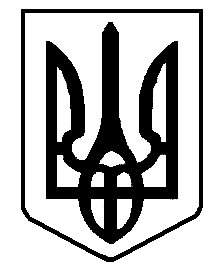 БІЛГОРОД-ДНІСТРОВСЬКА МІСЬКА РАДАР О З П О Р Я Д Ж Е Н Н ЯМІСЬКОГО ГОЛОВИПро організацію висвітлення у засобах масової інформації діяльності Білгород-Дністровського міського голови, міської ради, її виконавчих органів у ІV кварталі 2021 рокуЗ метою висвітлення діяльності міського голови, міської ради, її виконавчих органів, поглиблення співпраці із засобами масової інформації, оперативного та повного інформування населення про соціально-економічний розвиток міста та суспільно-політичне життя, враховуючи рішення Білгород-Дністровської міської ради від 05 березня 2021р. №83-VIII «Про затвердження Міської програми висвітлення діяльності Білгород-Дністровської міської ради, її виконавчих органів та сприяння подальшому вдосконаленню інформаційної сфери міста на 2021-2023 роки», керуючись статтею 6 Закону України «Про порядок висвітлення діяльності органів державної влади та органів місцевого самоврядування в Україні засобами масової інформації», пунктом 20 частини четвертої статі 42, частиною восьмою статті 59 Закону України «Про місцеве самоврядування в Україні»:1. Відділу інформаційної діяльності та комунікацій з громадськістю міської ради ТИМОШЕНКО Олександр:1.1 Забезпечити організацію своєчасної та якісної підготовки інформації про діяльність міського голови, міської ради, її виконавчих органів та комунальних підприємств міста для оприлюднення її на офіційному веб-порталі Білгород-Дністровської міської ради (www.bіlgorod-d.gov.ua), в соціальних мережах та в засобах масової інформації, відповідно до укладених договорів. 1.2 Забезпечити проведення прес-конференцій, брифінгів для представників ЗМІ за результатами сесій міської ради, засідань виконавчого комітету, «круглих столів», конференцій, громадських слухань з обговорення питань соціально-економічного розвитку міста та інших питань. 1.3 Забезпечити організацію проведення прямих теле, радіоефірів та онлайн трансляцій в соціальних мережах за участю керівництва міста, депутатів міської ради, керівників виконавчих органів, комунальних підприємств та установ міста.2. Керівникам виконавчих органів Білгород-Дністровської міської ради, комунальних установ та підприємств міста забезпечити надання до відділу інформаційної діяльності та комунікацій з громадськістю міської ради за адресою bd_vvp@ukr.net на електронному та паперовому носії за підписом керівника, своєчасної та оперативної інформації про діяльність підпорядкованих підрозділів та установ протягом тижня до 12 години щоп’ятниці для оприлюднення її на офіційному веб-порталі міської ради та в засобах масової інформації (за необхідністю та в межах передбаченого фінансування). 3. Визначити середу - днем проведення брифінгів та прес-конференцій для представників засобів масової інформації за участю міського голови, секретаря міської ради, заступника міського голови, керуючого справами виконавчого комітету, голів постійних комісій міської ради, керівників департаментів, відділів та управлінь міської ради, комунальних підприємств та установ міста. 4. Відділ з питань діяльності міської ради САВИЦЬКА Ірина з метою інформування громадян міста про діяльність депутатського корпусу надавати в електронному вигляді до відділу інформаційної діяльності та комунікацій з громадськістю інформацію, погоджену з секретарем міської ради, про підсумки роботи постійних та тимчасових комісій міської ради, звіти про діяльність депутатів міської ради. 5. Затвердити графік проведення прес-конференцій посадових осіб міської ради та її виконавчих органів, комунальних підприємств та установ міста на ІV квартал 2021 року (додається).6. Відповідальність за організацію виконання заходів розпорядження покласти на начальника відділу інформаційної діяльності та комунікацій з громадськістю ТИМОШЕНКА Олександра. 7. Контроль за виконанням даного розпорядження залишаю за собою. Міський голова                                                                         Віталій ГРАЖДАН від ___________ 20___ р.№ ______________